Профессиональное комплексное задание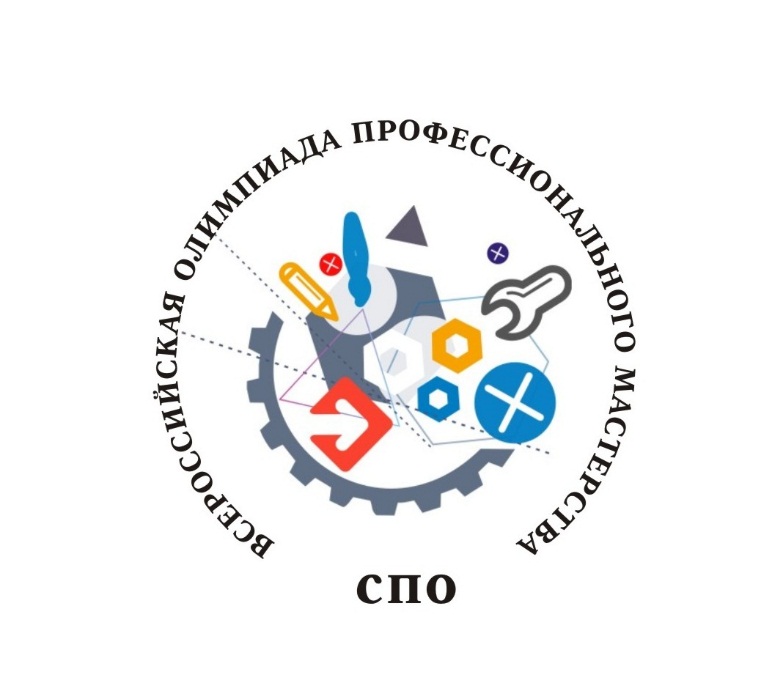 регионального этапа Всероссийской олимпиады профессионального мастерства обучающихся профессиональных образовательных учреждений Смоленской области по укрупнённой группе профильного направления 35.00.00 Сельское, лесное и рыбное хозяйство 2020 год.                                    Выполняется в два этапа (уровня), оценивается в 100 баллов.Задание I этапа (уровня) состоит из теоретических вопросов, объединенных в тестовое задание, выполняемое на компьютере и практических задач. Содержание работы охватывает область знаний и умений, являющихся общими для специальностей профильного направления 35.00.00 Сельское, лесное и рыбное хозяйство:35.02.05. Агрономия35.02.07 Механизация сельского хозяйства, 35.02.08. Электрификации и автоматизации сельскохозяйственного производства;     Тестовое задание включает вопросы по темам:ИТ в профессиональной деятельности;Система качества, стандартизации и сертификации;Охрана труда и безопасность жизнедеятельности, безопасность окружающей среды;Экономика и правовое обеспечение профессиональной деятельности;Основы механизации, электрификации и автоматизации сельскохозяйственного производства;Основы электротехники, основы механизации;Эксплуатация машинно-тракторного паркаИндивидуальное тестовое задание состоит из 40 вопросов и оценивается 10 баллами. Время выполнения тестового задания 60 минут.Практические задачи:Перевод профессионального текста со словарём, найти в тексте и выписать ответы на вопросы (на английском языке) – оценивается 10 баллами. Время выполнения тестового задания 45 минут.Решение 2 – х задач по организации производственной деятельности коллектива - оценивается 10 баллами. Время выполнения тестового задания 45 минут.Общая оценка за выполнение I этапа (уровня) комплексного задания – 30 баллов.	Задание II этапа состоит из практических заданий по проектированию, разработке, выполнению работ или изготовлению продукта (изделия и т.д.) по заданным параметрам с контролем соответствия результата существующим требованиям. Задание II этапа включает в себя общую и вариативную части задания.  Содержание работы охватывает область умений и практического опыта, являющихся, как общими, так и специфическими для специальностей профильного направления. Практические задания II этапа выполняются с использованием лабораторного и промышленного оборудования.I. Для специальностей 35.02.07 Механизация сельского хозяйства 35.02.05. Агрономия:Общая часть конкурсного комплексного задания (II уровень)   – «Расчёт микроклимата и выбор оборудования для сельскохозяйственного помещения с использованием компьютерных программ» - оценивается 35 баллами. Время выполнения тестового задания 45 минут. Вариативная часть комплексного задания (II уровень) для специальностей 35.02.07 Механизация сельского хозяйства и 35.02.03. АгрономияЗадание 1. «Комплектование и подготовка к работе навесного плуга». Задание 2. «Вождение сельскохозяйственной техники» Выполнение задания проводится в лаборатории и трактородроме. Для выполнениязадания на заданном этапе каждому участнику олимпиады предоставляется тракторМТЗ-80, плуг ПЛН-3-35, необходимый инструмент и инвентарь. Общая оценка за выполнение комплексного задания второго этапа (II уровня) - 70 баллов.Во время выполнения конкурсных заданий участники обязаны соблюдать правила организации и проведения испытаний регионального этапа Всероссийской олимпиады, правил техники безопасности. В случае нарушения правил, участник может быть дисквалифицирован.II. Для специальности 35.02.08. Электрификации и автоматизации сельскохозяйственного производства. Общая часть конкурсного комплексного задания (II уровень)   – «Расчёт микроклимата и выбор оборудования для сельскохозяйственного помещения с использованием компьютерных программ» - оценивается 35 баллами. Время выполнения тестового задания 45 минут.Вариативная часть комплексного задания (II уровень) для специальностей 35.02.08. Электрификации и автоматизации сельскохозяйственного производства. Задание 1. Составить и начертить принципиальную электрическую схему автоматизации управления поточной линией кормоцеха, по заданному описанию технологического процесса. Задание 2. Выполнить монтаж схемы силового и осветительного электрооборудования помещения сельскохозяйственного назначения.Время на выполнение задания – 60 минут. Общая оценка за выполнение комплексного задания второго этапа (II уровня) - 70 баллов.Во время выполнения конкурсных заданий участники обязаны соблюдать правила организации и проведения испытаний регионального этапа Всероссийской олимпиады, правил техники безопасности. В случае нарушения правил, участник может быть дисквалифицирован.